>.  1. Administrivia1.a Roll CallMeeting starts at 2:37 p.m. EDT. The participants identified in table 1 were noted.Quorum was not achieved. Meeting proceeds in ad-hoc mode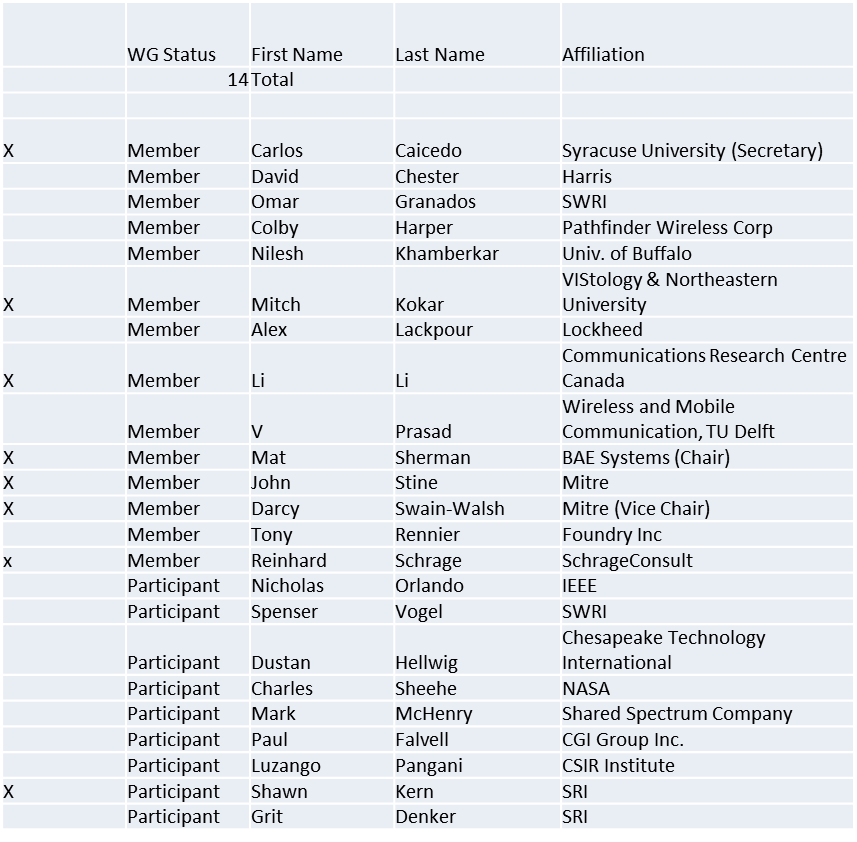 Table 11.b.  Approval of AgendaMotion to approve Agenda from 5-17-0026-00Adopted by unanimous consent1.c.  Patent slides / Notes on status Patents related slides were presented, no issues came forward1.d. Approval of recent minutesPostponed to next meeting2. Status on 1900.5.1Face to face sessions of January should cover the whole draft in one go to address any pending issues with the text.3.   Status of 1900.5.2On Revcom agenda for Dec 5One request to formally reject comment and explain whyReuest Completed based on existing WG approved resolutionPAR to add Schema ready to roll but waiting for Revcom approval of 1900.5.2 first4. Review of other 1900 activities (1900.1, Leadership meeting etc)No leadership meetingsGoTo Meeting issues being worked outIs it time to revisit the 1900.5 architecture? Ad Hoc discussions?  Discussion ad-hoc at the end of this meetingMat has action to organize architecture ad hocOther activities?  1900.5.2 amendment for Schema5. 1900.5 marketing inputsStandards paper in processCommunications Magazine2 papers – 1900.5.1 and 1900.5.2DARPA Spectrum Challenge?    PM(Paul Tilghman) pitch WInnForumInterest in Commercial overlapOpportunistic use of commercial spectrum / networks6. 1900.5 meeting planning and review05 December 2017 is next scheduled monthly electronic meetingMay push to week of 11th to synchronize with “Plenary” meeting in “Tokyo” (will be electronic)Syncing with Tokyo meetings of the week of December 11On Monday 7 PM have 1900.5 Ad hoc to syncOn Tues 2:30 PM normal WG meetingAd hoc: 1900.5.1 @ 8 AM  WednesdayAd hoc: Architecture:  7 PM  WednesdayPlan Face to Face in January 9-10?Host:  Harris Corp in Melbourne, FLMove monthly meeting to Jan 9th.Meeting platform Continue with WebEx for now7. AoBAd-hocReview of 1900.5.1 architecture8. AdjournMeeting ends at 3:35 p.m. EDT and transitions to an ad-hoc to discuss revisions to the 1900.5 architecturean Working GroupIEEE DYSPAN-SC 1900.5TitleMeeting minutes 0216 for P1900.5 Monthly Meeting – November 7, 2017DCN5-17-0029-00-minsDate Submitted12/4/2017Source(s)Carlos  Caicedo (Syracuse University)     email:     ccaicedo@syr.edu    AbstractMinutes for IEEE 1900.5 meeting (electronic) held on November 7 / 2017NoticeThis document has been prepared to assist the IEEE DYSPAN-SC. It is offered as a basis for discussion and is not binding on the contributing individual(s) or organization(s). The material in this document is subject to change in form and content after further study. The contributor(s) reserve(s) the right to add, amend or withdraw material contained herein.ReleaseThe contributor grants a free, irrevocable license to the IEEE to incorporate material contained in this contribution, and any modifications thereof, in the creation of an IEEE Standards publication; to copyright in the IEEE’s name any IEEE Standards publication even though it may include portions of this contribution; and at the IEEE’s sole discretion to permit others to reproduce in whole or in part the resulting IEEE Standards publication. The contributor also acknowledges and accepts that IEEE DYSPAN SC may make this contribution public.Patent PolicyThe contributor is familiar with IEEE patent policy, as outlined in Section 6.3 of the IEEE-SA Standards Board Operations Manual <http://standards.ieee.org/guides/opman/sect6.html#6.3> and in Understanding Patent Issues During IEEE Standards Development <http://standards.ieee.org/board/pat/guide.html>.